Автономная некоммерческая профессиональная образовательная организация«УРАЛЬСКИЙ ПРОМЫШЛЕННО-ЭКОНОМИЧЕСКИЙ ТЕХНИКУМ»рабочая программаПРОИЗВОДСТВЕННАЯ ПРАКТИКАпо профессиональному модулюПМ.02. Разработка и администрирование баз данныхУкрупненная группа: 09.00.00 Информатика и вычислительная техникаСпециальность:09.02.03 Программирование в компьютерных системахЕкатеринбург2015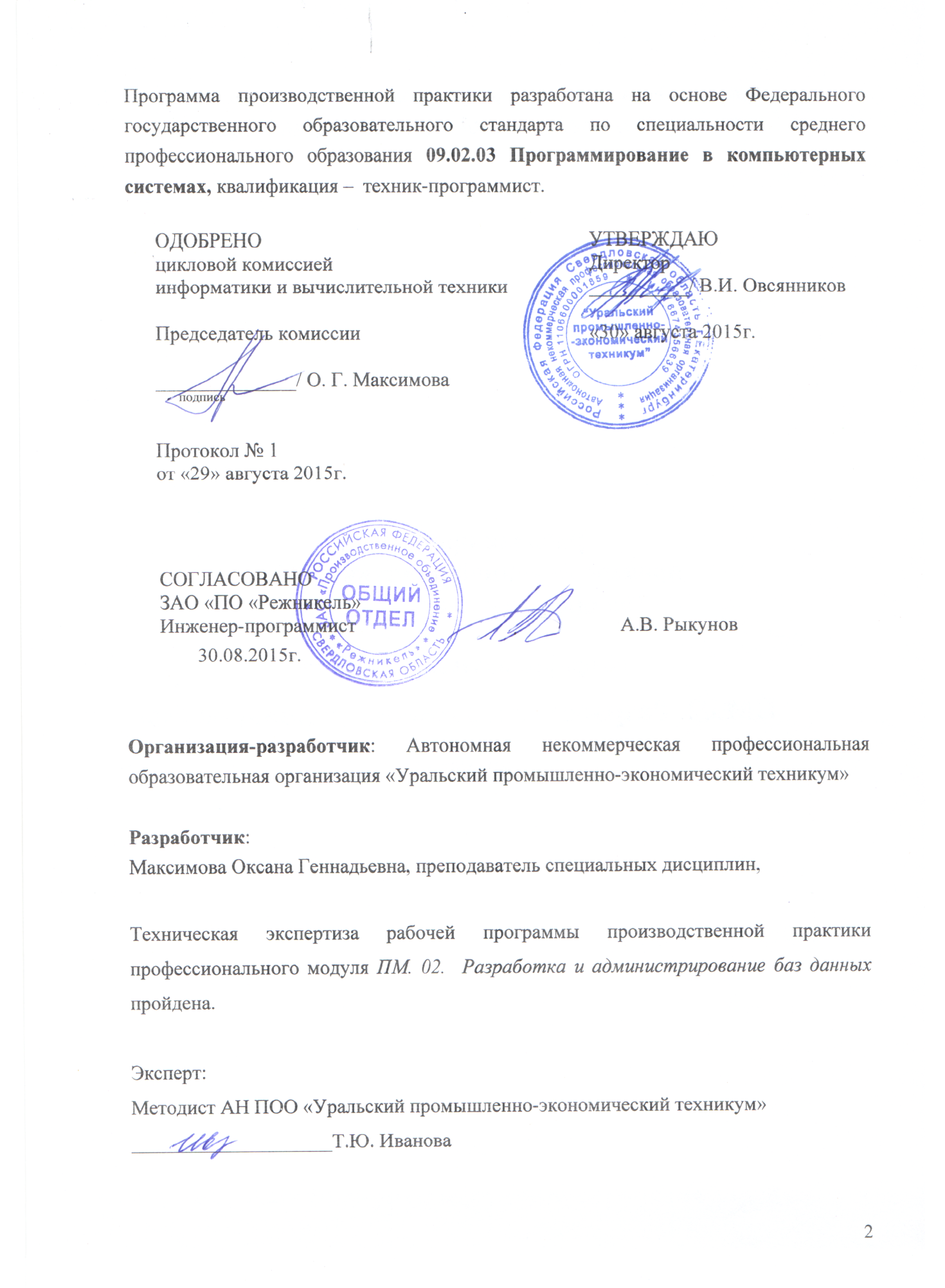 1. Паспорт рабочей программы производственной практики1.1. Область применения программыРабочая программа производственной практики  является частью основной профессиональной образовательной программы в соответствии с ФГОС по специальности СПО 09.02.03 «Программирование в компьютерных системах»  в части освоения квалификации: техник-программист и основных видов профессиональной деятельности (ВПД): ПМ.02. Разработка и администрирование баз данных1.2. Цели и задачи производственной практики: закрепление и совершенствование приобретенных в процессе обучения профессиональных умений обучающихся по изучаемой специальности, развитие общих и профессиональных компетенций, Требования к результатам освоения производственной практикиВ результате прохождения производственной практики в рамках каждого профессионального модуля обучающийся должен приобрести практический опыт работы:работы с объектами базы данных в конкретной СУБД;использования средств заполнения баз данных;использования стандартных методов защиты объектов баз данных .Количество часов на освоение программы производственной практикиНа освоение программы практики  отведено 252 часа (7 недель).2. Результаты освоения рабочей программы производственной практикиРезультатом освоения рабочей программы производственной практики является освоение обучающимися профессиональных и общих компетенций в рамках профессиональных модулей ФГОС СПО по основным видам профессиональной деятельности:ПМ.02. Разработка и администрирование баз данныхТаблица 1 – Формируемые компетенции3. Структура  и содержание производственной практикиТаблица 2 – Распределение времени практики по темамТаблица 3 – Содержание производственной практикиИндивидуальное заданиевыдаётся преподавателем – руководителем практики от техникума. Тематика заданий разрабатывается преподавателем, исходя из интересов студента, производственной необходимости предприятия-базы практики, производственной необходимости техникума.По инициативе студента и по согласованию с руководителем практики в индивидуальное задание могут вноситься коррективы.Результаты выполнения индивидуальных заданий необходимо отразить в отчёте о прохождении практики, приведя описание задания, ход их выполнения и  необходимые скриншоты. Разработанные файлы требуется приложить к отчёты на электронном носителе (DVD, флэш-диск)Таблица 4 – Примерная тематика индивидуального задания4. Условия реализации  рабочей программы производственной  практики4.1 Требования к документации, необходимой для проведения практики.Для реализации программы практики необходимы следующие документы:-	положение   об   учебной   и   производственной   практике   студентов, осваивающих программы подготовки специалистов среднего звена базовой подготовки;программа производственной практики, прошедшая процедуру согласования с работодателем;рабочие программы профессиональных модулей, прошедшие процедуру согласования с работодателем;-	приказ  директора  о  направлении на практику с распределением студентов по местам практик;направление на практику;договоры с организациями о проведении производственной практики;-	форма   дневника   студентов   для   регистрации   выполняемых   на   практике   работ (приложение 3);бланк отзыва-характеристики профессиональной деятельности студента (приложение 4).Информационное обеспечение обученияПеречень рекомендуемых учебных изданий, Интернет-ресурсов, дополнительной литературыОсновные источники:Канер, С. Тестирование программного обеспечения: Пер. с англ./С. Канер [и др.]. – Киев: ДиаСофт, 2000. – 544 с.Фридман А.Л. Основы объектно-ориентированной разработки программных систем./ А. Л. Фридман. – М.:Финансы и статистика, 2000. – 192 с.Мазур И.И. Управление качеством: Учеб. пособие / И. И. Мазур, В.Д. Шапиро. Под. ред. И.И. Мазура. – М.: Высш. шк., 2003 – 334 с.Дополнительные источники:Вейнманн, Э. Современный самоучитель  компьютерной вёрстки / Э. Вейнманн,  П. Лурекас. – М.: ДМК-Пресс,2013. – 608 с.Интернет-ресурсы:Википедия – свободная энциклопедия [Электронный ресурс] – Режим доступа:http://ru.wikipedia.org; ИНТУИТ. Национальный открытый университет. Проект Издательства «Открытые Системы». [Электронный ресурс] – Режим доступа: http://Intuit.ru;Научная электронная библиотека; [Электронный ресурс] – Режим доступа: www.elibrary.ru;Новая электронная библиотека[Электронный ресурс] – Режим доступа: www.newlibrary.ru; Режим доступа: www.gks.ru.Федеральный портал российского образования[Электронный ресурс] – Режим доступа: www.edu.ruЭлектронная библиотека учебных материалов[Электронный ресурс] – Режим доступа: www.nehudlit.ru4.2 Требования к условиям проведения производственной практикиРеализация   программы   предполагает   проведение   производственной   практики   на базе предприятий, направление деятельности которых соответствует профилю подготовки обучающихся и с которыми имеются прямые договоры.Студенты в период прохождения практики обязаны:-	полностью выполнить задания, предусмотренные программами практики;-	соблюдать действующие на предприятии правила внутреннего трудового распорядка;-	строго соблюдать требования охраны труда и пожарной безопасности.4.3	Организация и руководство практикойПроизводственная практика составляет 7 недель (252 часа), проводится концентрированно после выполнения всего учебного плана по ПМ.02.Организацию    производственной    практики    осуществляет    преподаватели    дисциплин профессионального цикла и представители от организации.Преподаватели должны иметь высшее профессиональное образование по профилю специальности, проходить обязательную стажировку в профильных организациях не реже 1-го раза в три года.Руководитель практики от техникума:участвует в разработке программы проведения практики и индивидуальных заданий по практике;согласовывает со студентом тему дипломной работы до начала практики;оказывает консультационно-методическую помощь студентам при выполнении ими индивидуальных заданий на практике;посещает места прохождения практики и проверяет соответствие выполняемой работы обучающихся программе практики;анализирует отчетную документацию обучающихся по итогам практики и оценивает их работу по выполнению программы практики;пишет рецензию на отчет по производственной практике;-	организует и проводит защиту отчетов обучающихся по практике.Организации, предоставляющие базу обучающимся для прохождения практики:заключают договора на организацию и проведение практики;согласовывают программу практики, планируемые результаты практики, задание на практику;предоставляют рабочие места практикантам, назначают руководителей практики от организации, определяют наставников;-	участвуют в процедуре оценивания результатов освоения общих и профессиональных компетенций в период прохождения практики;-	обеспечивают безопасные условия прохождения практики обучающимся, отвечающие санитарным правилам и требованиям охраны труда;- проводят инструктаж обучающихся по ознакомлению с требованиями охраны труда, техники безопасности, пожарной безопасности, а также правилами внутреннего трудового распорядка;- пишут отзыв-характеристику на студента по окончании производственной практики.Обучающиеся, осваивающие ППССЗ СПО, при прохождении практики в организациях:выполняют задания, предусмотренные программами практик;- ведут дневник практики. В дневнике производственной практики необходимо записывать краткие сведения о проделанной работе в течение рабочего дня. Записи должны быть конкретными, четкими и ясными, с указанием характера и объема проделанной работы и ежедневно заверяться студентом собственноручно. По завершении производственной практики дневник заверяется подписью руководителя практики от организации и печатью данной организации; соблюдают действующие в организациях правила внутреннего трудового распорядка;соблюдают требования охраны труда и правила пожарной безопасности;собирают практический материал для выполнения дипломного проекта;составляют отчет по результатам практики, который утверждается организацией;заверяют дневник практики у руководителя практики от предприятия;- получают отзыв-характеристику от руководителя практики от предприятия, подтвержденные печатью или на фирменном бланке предприятия;- по окончании практики предоставляют руководителю практики от техникума всю отчетную документацию по практике (дневник практики, отчет по практике, отзыв-характеристику);- защищают отчет по практике.Перед    началом    практики    проводится        организационное    собрание.    Посещение организационного  собрания  и консультаций по  практике - обязательное условие её прохождения.Организационное собрание проводится с целью ознакомления студентов    с приказом, сроками практики,  порядком организации работы во время практики в организации, оформлением необходимой документации, правилами техники безопасности, распорядком дня, видами и сроками отчетности и т.п.5. Контроль и оценка результатов освоения программы производственной практикиАттестация производственной практики проводится в форме зачёта. К зачёту допускаются студенты, выполнившие требования программы практики и предоставившие полный пакет отчётных документов:дневник практики;отчёт   о практике;отзыв-характеристику о профессиональной деятельности.Структура отчета и порядок его составленияОтчёт о производственной практике представляет собой комплект материалов, включающий в себя: -титульный лист (приложение 1); - копия приказа с предприятия об устройстве студента на практику, назначении   руководителя-наставника.- задание на практику (приложение 2)дневник (приложение 3);отзыв-характеристику профессиональной деятельности   студента (приложение 4)содержание;основную часть, содержащую описание выполненных работ и выводы;список литературы;приложения.Объем отчета 15-20   страниц печатного текста.Все    необходимые    материалы    по    практике    комплектуются    студентом    в    папку-скоросшиватель в следующем порядке:Отчет обучающегося о прохождении практики должен иметь четкое построение, логическую последовательность и конкретность изложения материала, доказательность выводов и обоснованность предложений.Содержание отчета– это перечень заголовков разделов (частей и других структурных единиц) с указанием страниц, на которых размещается каждый из них. Заголовки содержания должны точно повторять заголовки в тексте.Введение– это вводная часть отчета, в которой дается:- название, задачи, решаемые на практике;- общая характеристика предприятия: структурная схема предприятия и его подразделений;Основная часть отчета определяется программой практики. Кроме того, в отчете необходимо отразить всю проделанную работу во время прохождения практики.В результате освоения программы профессионального модуля у обучающихся должны быть сформированы следующие компетенции.Формы и методы контроля и оценки результатов обучения должны позволять проверять у обучающихся не только сформированность профессиональных компетенций, но и развитие общих компетенций и обеспечивающих их умений.Таблица 6 – Показатели оценки сформированности общих компетенцийПродолжение таблицы 6Список   литературы, которым  пользовался обучающийся при написании отчета (7-10    источников), должен подбираться в  соответствии с рекомендациями    ФГОС.Отзыв-характеристика руководителя практики от предприятия (организации) о выполнении обучающимся своих обязанностей должна быть заверена печатью предприятия (организации).Отчет оформляется на белой стандартной бумаге (формат А4).Требования к оформлению текста отчета1.     Отчет пишется:- от 1-го лица в повествовательной форме;- оформляется на компьютере шрифтом TimesNewRoman;- размер шрифта – 14;- межстрочный интервал – 1,5;- поля документа обычные: верхнее – 2 см, нижнее – 2 см, левое – 3 см, правое – 1,5   см;- отступ первой строки – 1,5 см;- расположение номера страниц – снизу в центре;-	заголовки «Содержание», «Заключение», «Список использованных источников» выравнивают по центру и пишут с прописной буквы без отступа и без нумерации;         - схемы, рисунки следует располагать в отчете непосредственно после текста, в            котором они упоминаются впервые, или на следующем листе;          - таблицы размещают по центру под текстом, в котором впервые дана ссылка на нее;            слово «Таблица» пишется сверху от левого края таблицы, затем номер, тире и             название таблицы с заглавной буквы; -нумерация листов отчета - сквозная по всему тексту, включая приложения; номер     страницы проставляется внизу листа посередине строки размером 10, начиная со 2    листа; первым листом считается титульный лист, номер листа на нем не ставится;Каждый отчет выполняется индивидуально.Содержание    отчета    предполагает     раскрытие    поставленных     перед     студентом вопросов согласно тематике задания на производственную практикуОтчет формируется в скоросшивателе (папке для файлов).Сдача и защита отчетов происходит согласно графику защиты и сдачи отчетов.Порядок подведения итогов практикиОформленный    отчёт    представляется    студентом    в    сроки,    определённые    календарным учебным графиком, но не позже срока окончания практики.Зачет за практику учитывается рецензия на отчет по практике, представленная руководителем практики от техникума, и отзыв-характеристика на студента, полученная по месту прохождения практики.Зачет выставляется при условии положительной характеристики руководителя практики от предприятия на студента, качества оформления отчёта, полноты и своевременности представления материалов по практике, рецензии на отчет по практике руководителя практики от техникума.Студенты, не выполнившие без уважительной причины требования программы практики или   получившие   неудовлетворительную   оценку,   считаются   имеющими   академическую задолженность. Порядок защиты отчета по производственной практикеПо итогам производственной практики проводится защита отчета.Процедура защиты, проводимой в форме зачета, состоит из доклада студента о проделанной работе в период практики (до 5 мин), а затем ответов на вопросы по существу доклада.Критериями оценки результатов практики студентом являются:- мнение руководителя практики от предприятия об уровне подготовленности студента, инициативности в работе и дисциплинированности, излагаемое в отзыве-характеристике;- степень выполнения программы производственной практики;- содержание и качество представленных студентом отчетных материалов;- рецензия на отчет по практике руководителя практики от техникума;- уровень знаний, показанный при защите отчета о прохождении практики.Защита практики оценивается как «зачет» или «не зачет» и приравнивается к зачетам по теоретическому обучению и учитывается при подведении итогов общей успеваемости студентов. В зачетной ведомости ставится оценка зачет (не зачет). В зачетную книжку выставляется только «зачет», «не зачет» в зачетной книжке не отражается.Студенты, не выполнившие без уважительных причин требования программы производственной практики или получившие «не зачет», не допускаются к защите дипломов и отчисляются из техникума, как имеющие академическую задолженность. В случае уважительной причины студенты направляются на практику вторично, в свободное от учебы время.Приложение 1  Титульный лист отчёта по практикеАвтономная некоммерческая профессиональная образовательная организация «УРАЛЬСКИЙ ПРОМЫШЛЕННО-ЭКОНОМИЧЕСКИЙ ТЕХНИКУМ»УТВЕРЖДАЮ		____________________							(Руководитель практики от организации)_______________________________(Должность)							_______________________						(ФИО)ОТЧЁТо производственной практике(по профилю специальности)Специальность 09.02.03 Программирование в компьютерных системахВид профессиональной деятельностиПМ.02 Разработка и администрирование баз данныхГодПриложение №2. Задание на практикуАвтономная некоммерческая профессиональная образовательная организация«Уральский промышленно – экономический техникум»Заданиена  производственную практикуВыдано обучающемуся   АН ПОО «Уральский промышленно-экономический техникум» по специальности 09.02.03 Программирование в компьютерных системах________ курса         ______группы _______________________________________________( Ф.И.О.  обучающегося)Для прохождения практики  в: ________________________________________________________________________________________________________________________________________                                                (полное наименование предприятия (организации) прохождения практики)Дата начала практики «___» ________ 201_ г. Дата окончания  практики «___» ________ 201__ г. Дата сдачи отчёта по практике «__»_________ 20___ г.Распределение времени является примерным.Задание выдал  «___» _______  20____ г.      _______________                                                                                                                                 подпись                                                      Ф.И.О.Приложение 3. Дневник практикиАвтономная некоммерческая профессиональная образовательная организация«УРАЛЬСКИЙ ПРОМЫШЛЕННО-ЭКОНОМИЧЕСКИЙ ТЕХНИКУМ»ДНЕВНИКпроизводственной практики (по профилю специальности)Фамилия ____________________________________________________________Имя и отчество _______________________________________________________Курс, группа _________________________________________________________Специальность 09.02.09 Программирование в компьютерных системахВид профессиональной деятельности ПМ.02 Разработка  и администрирование баз данных20__ – 20__ учебный годСрок практики с «__»_______ 20 __ г.  по «__»_______ 20 __ г.  Наименование предприятия __________________________________________________Руководитель практики от техникума _________________________________________Руководитель практики от предприятия ________________________________________Без дневника практика не засчитывается1 Инструкция по ведению дневникаКаждый студент, проходящий производственную практику, обязан ежедневно грамотно и аккуратно вести дневник, который помогает правильно организовать работу и контролировать её выполнение. До выезда на предприятие необходимо получить программу практики, индивидуальное задание и необходимый инструктаж. В начале дневника студент записывает план работы, расписание (лекций, консультаций, семинаров) и экскурсий.В дневнике ежедневно кратко записывается всё, что проделано за день в соответствии с программой и заданиями руководителей практики, для чего между страницами 6 и 7 вшивается необходимое количества листов.Придя на место практики, студент должен предъявить руководителю практики от предприятия дневник, программу, ознакомить его с индивидуальным заданием. получить инструктаж по технике безопасности, ознакомиться с рабочим местом и уточнить план работы. Систематически, в установленные дни, студентпредъявляет дневник на просмотр руководителям практики, которые делают свои замечания и дают необходимые указания.В конце практики дневник, просмотренный руководителями практика от техникума и предприятия, передаётся студентом руководителю практики отпредприятия, который делает в них необходимые отметки, скрепляют подписью и печатью.Заверенный дневник представляется в техникум непосредственно студентом. Без дневника практика не засчитывается.Согласовано ____________________            (Руководитель практики от организации)Рабочая программа практикиПлановый и исполнительный графики прохождения практики Руководитель практики от техникумаРуководитель практики от предприятияМ.П.3. Листок для деловых заметок(Адреса предприятий, осмотренных в порядке  экскурсий, их краткая характеристика)Фамилия, имя, отчество руководящих работников предприятия, активно участвовавших в производственном обучении в период практики и т.д.__________________________________________________________________________________________________________________________________________________________________________________________________________________________________________________________________________________________________________________________________________________________________________________________________________________________________________________________________________________________________________________________________________________________________________________________________________________________________________________________________________________________________________________________________________________________________________________________________________________________________________________________________________________________________________________________________________________________________________________________________________________________________________________________________________________________________________________________________________________________________________________________________________________________________________________________________________________________________________________________________________________________________________________________________________________________________________Дневник практиканта4. Присвоение квалификации Какой профессии обучался______________________________________________________дата начала и конца обучения с________________по______________Оценка комиссии: по теоретическому обучению ___________________________________по производственному обучению________________________________________________Заключение комиссии о присвоении квалификации и разряда__________________________________________________________________________________________________________________________________________________________Удостоверение о сдаче гостехэкзамена №_______________Председатель квалификационной комиссииЧлены комиссииМ.П.5. Оценка работы студента на предприятии1. Поощрения и взыскания (№ дата приказов) __________________________________________________________________________________________________________________________________________________________2. Отзыв о работе практиканта:_________________________________________________ ____________________________________________________________________________________________________________________________________________________________________________________________________________________________________________________________________________________________________________________________________________________________________________________________________________________________________________________________________________________________________________________________________________________3.  Заключение руководителя практики от предприятия____________________________________________________________________________________________________________________________________________________________________________________________________________________________________________________________________________________________________________________Подпись руководителя практики от предприятия ________М.П. 6. Заключение руководителя практики от техникума_____________________________________________________________________________________________________________________________________________________________________________________________________________________________________________________________________________________________________________________________________________________________________________________________________________________________________________________________________________________________________________________________________________Оценка практики при защите     ______________Подпись руководителя практики от техникума ________Приложение 4
Аттестационный лист по производственной практике(по профилю специальности)1.  ФИО студента ____________________________________________________№ группы ___________________________________________________________Специальность 09.02.03 Программирование в компьютерных системахуспешно прошёл (прошла) производственную практику по профессиональному модулю ПМ. 02 Разработка и администрирование баз данныхв объеме 252  часа   с «___» ___________20___ г. по «___» ___________20___ г.в организации (ях) ________________________________________________________________________________________________________________________
____________________________________________________________________(наименование организации, юридический адрес)Виды и качество выполнения работ3.Характеристика учебной деятельности обучающегося во время производственной практикиКритерии оценки:1 балл – качество высокое, ярко выраженное, проявляется всегда;0 баллов – качество выражено слабо, не выражено.Оценка «5»- 21-24 балла;Оценка «4» – 15-20 баллов;Оценка «3» – 10-14 баллов;Оценка «2» – ниже 10 баллов.Профессиональные и личные качества обучающегося, заслуживающие особого внимания:_____________________________________________________________________________________________________________________________________________________________________Заключение:В процессе производственной практики (по профилю специальности) обучающийся _________________________________ (продемонстрировал/не продемонстрировал) владение профессиональными и общими компетенциями.Дата «___» _______________ 20 ___ г.Подпись руководителя практикиот организации – базы практики	_______________ / ФИО, должностьПодпись преподавателя	 _______________ / ФИОКодНаименование результата обучения12ПК 2.1Разрабатывать объекты базы данных. ПК 2.2Реализовывать базу данных в конкретной СУБД. ПК 2.3Решать вопросы администрирования базы данных.ПК 2.4Реализовывать методы и технологии защиты информации в базах данных. ОК 1Понимать сущность и социальную значимость своей будущей профессии,  проявлять к ней устойчивый интерес.ОК 2Организовывать собственную деятельность, определятьметоды и способы выполнения профессиональных задач, оценивать их эффективность и качество.ОК 3Решать проблемы, оценивать риски и принимать решения в нестандартных ситуациях.ОК 4Осуществлять поиск, анализ и оценку информации, необходимой для  остановки и решения профессиональных задач, профессионального и личностного развития.ОК 5Использовать информационно-коммуникационные технологии для  совершенствования профессиональной деятельности.ОК 6Работать в коллективе и команде, обеспечивать ее сплочение, эффективно общаться с коллегами, руководством, потребителями.ОК 7Ставить цели, мотивировать деятельность подчиненных, организовывать и контролировать их работу с принятием на себя ответственности за результат выполнения заданий.ОК 8Самостоятельно определять задачи профессионального и личностного развития, заниматься самообразованием, осознанно планировать повышение квалификации.ОК 9Быть готовым к смене технологий в профессиональной деятельности.Формируемые компетенцииНаименование разделов и тем практикНаименование разделов и тем практикКоличество часов1223ОК1, ОК2,Тема 1Введение в раздел производственной практики4ОК1, ОК2, ОК4, ОК 5Тема 2Инструктаж по технике безопасности и противопожарным мероприятиям2ОК1 – ОК9Тема 3Ознакомление с видами деятельности и структурой управления организации12ПК 2.4Тема 4Ознакомление с компьютерной сетью предприятия и её описание20ОК1, ОК2, ОК4, ОК 5ПК2.1 – ПК2.4Тема 5Выполнение индивидуального задания200ОК1 – ОК9ПК2.2Тема 6Подготовка  отчёта о прохождении производственной практики по модулю  (Раздел 1) 8Зачет по практике6ИТОГОИТОГОИТОГО252№п/пТемаВиды деятельности студентовФормы отчетности12341.Введение в производственную практику–  Участие в установочном занятии,  знакомство с программой производственной практики, особенностями ее содержания и организации;Записи в дневнике практики: содержание деятельности1.Введение в производственную практику– Целеполагание и планирование собственных действий (получение  индивидуальных заданий на период практики, их корректировка по согласованию с руководителем практики от техникума);Каждодневное планирование собственной деятельности2Инструктаж по технике безопасности и противопожарным мероприятиям– Знакомство с техникой безопасности, техникой противопожарной безопасности.Записи в дневнике практики: отметка о прохождении инструктажа3.Ознакомление с видами деятельности и структурой управления организации)– Знакомство с основными направлениями деятельности предприятия (организации, учреждения);– Знакомство с организационно-правовой формой;– Определение перспектив развития предприятия.Сведения о предприятии (организации, учреждении): характеристика предприятия4Ознакомление с компьютерной сетью предприятия– Описание сетевого оборудования, конфигурации компьютеров в сети, топологии сети;– Описание сетевой операционной системы.Схема компьютерной сети предприятия (по возможности)5Выполнение индивидуального задания– Разработка программного продукта в соответствии с индивидуальным заданиемРазработанный программный продукт6Подведение итогов практики– Оформление отчетной документации;– Формулирование замечаний и предложений по организации практики;Дневник практики;Отчёт о прохождении практики;Результаты выполнения индивидуального задания.7ЗачётУчастие в защите отчёта  о прохождении практики;Характеристика с базы практики;Защита результатов практикиОценка экспертов по итогам защиты№ п/пТема заданияФормируемые ПКВиды работ12341Разработать базу данных «Учёт продаж» ПК 2.1-2.4Проектирование ПО для решения прикладных задач организации Комплексное тестирование и отладка программного обеспечения Составление справочного руководства на программный продукт2Разработать базу данных «Учёт товаров на складе»ПК 2.1-2.4Проектирование ПО для решения прикладных задач организации Комплексное тестирование и отладка программного обеспечения Составление справочного руководства на программный продукт№ п/пРасположение материалов в отчетеПримечание1.Титульный листШаблон в приложении 1.2.Аттестационный листПишется на бланке техникума. Подписывается руководителем практики   от предприятия и заверяется печатью (приложение 3).3.Дневник практикиЗаполняется ежедневно (приложение 2).4.Отчет о выполнении заданий по производственной практикеПишется студентом. Отчет является ответом на каждый пункт задания на практику, которое сопровождается ссылками на приложения.5.ПриложенияПриложения представляют собой материал, подтверждающий выполнение заданий на практике, включают копии документов которые студент изучал и анализировал во время производственной практики, а также копии документов, подготовленных для выполнения дипломного проекта. Приложения имеют сквозную нумерацию. Номера страниц приложений допускается ставить вручную.Результаты(освоенные профессиональные компетенции)Основные показатели оценки результатаФормы и методы контроля и оценки123ПК 2.1 Разрабатывать объекты базы данныхИсследование предложенной предметной области. Использование CASE  технологий для выявления связей между объектной области и построения диаграмм прецедентов, активности, классов. Создание таблиц, запросов, форм, отчетов, макросов и модулей, элементовЗачёт по производственной практике ПК 2.2 Реализовывать  базу  данных в конкретной СУБДПостроение инфологической модели БД. Реализация разработанных объектов в конкретной СУБД: таблиц, индексов, первичных ключей, запросов, постоянных связей. Для MSAccess  – описать поддержку ссылочной целостности в свойствах связей схемы данных.Зачёт по производственной практике ПК 2.3 Решать  вопросы  администрирования базы данных Администрирование баз данных MS Access, защищенных на уровне пользователей. Защита базы данных MS Access с помощью пароля. Установка и снятие пароля защиты базы данных.  Установка связи с таблицами базы данных, защищенной паролем. Зачёт по производственной практике 123Использование файла рабочей группы.  Администратор рабочих групп.  Подключение файла рабочей группы к приложению MS Access . Создание и восстановление файла рабочей группы. Управление учетными записями. Наделение правами доступа к объектам базы данных.  Изменение прав доступа к объектам базы данных.Предоставление прав на владение объектами базы данных. Использование методов и средств эффективной разработки;Зачёт по производственной практикеПК 2.4 Реализовывать  методы  и технологии  защиты  информации в базах данныхРаспределение дисковой памяти и планирование будущих требований системы к памяти. Создание первичных объектов (таблиц, представлений, индексов) по мере модификации проектирования приложений. Модификация структуры базы данных в соответствии с потребностями приложений. Зачисление пользователей и управление и отслеживание доступа пользователей к базе данных. Зачёт по производственной практикеРезультаты(освоенные общие компетенции)Основные показатели оценки результатаФормы и методы контроля и оценки123ОК 1. Понимать сущность и социальную значимость своей будущей профессии, проявлять к ней устойчивый интересдемонстрация интереса к будущей профессииИнтерпретация результатов наблюдений за деятельностью обучающегося в процессе освоения образовательной программыОК 2. Организовывать собственную деятельность, выбирать типовые методы и способы выполнения профессиональных задач, оценивать их эффективность и качествовыбор и применение методов и способов решения профессиональных задач в области информационных технологий;оценка эффективности и качества выполнения;Интерпретация результатов наблюдений за деятельностью обучающегося в процессе освоения образовательной программыОК 3. Принимать решения в стандартных и нестандартных ситуациях и нести за них ответственностьрешение стандартных и нестандартных профессиональных задач в области информационных технологий;Интерпретация результатов наблюдений за деятельностью обучающегося в процессе освоения образовательной программыОК 4. Осуществлять поиск и использование информации, необходимой для эффективного выполнения профессиональных задач, профессионального и личностного развитияэффективный поиск необходимой информации;использование различных источников, включая электронныеИнтерпретация результатов наблюдений за деятельностью обучающегося в процессе освоения образовательной программыОК 5. Использовать информационно-коммуникационные технологии в профессиональной деятельностиработа на ПЭВМработа с принтером, сканером, цифровым фотоаппаратомработа в локальной сети и сети ИнтернетИнтерпретация результатов наблюдений за деятельностью обучающегося в процессе освоения образовательной программыОК 6. Работать в коллективе и в команде, эффективно общаться с коллегами, руководством, потребителямивзаимодействие с обучающимися и преподавателями в ходе обученияИнтерпретация результатов наблюдений за деятельностью обучающегося в процессе освоения образовательной программыОК 7. Брать на себя ответственность за работу членов команды (подчиненных), за результат выполнения заданийсамоанализ и коррекция результатов собственной работы Интерпретация результатов наблюдений за деятельностью обучающегося в процессе освоения образовательной программы1223ОК 8. Самостоятельно определять задачи профессионального и личностного развития, заниматься самообразованием, осознанно планировать повышение квалификацииорганизация самостоятельных занятий при изучении профессионального модуляОК 9. Ориентироваться в условиях частой смены технологий в профессиональной деятельностианализ инноваций в области информационных технологийанализ инноваций в области информационных технологийИнтерпретация результатов наблюдений за деятельностью обучающегося в процессе освоения образовательной программыОК 10. Исполнять воинскую обязанность, в том числе с применением полученных профессиональных знаний (для юношей)умение применять информационные технологии при прохождении воинской службыумение применять информационные технологии при прохождении воинской службыИнтерпретация результатов наблюдений за деятельностью обучающегося в процессе освоения образовательной программыСтудент группы__________________________И.О. Фамилия                                                                                              Руководитель практики от техникума____________И.О. Фамилия№/п/пВиды работКол-во часов1.Введение в раздел производственной практики42.Инструктаж по технике безопасности и противопожарным мероприятиям23.Ознакомление с видами деятельности и структурой управления организации124.Ознакомление с компьютерной сетью предприятия и её описание205.Выполнение индивидуального задания200Разработать базу данных «Учёт продаж» Разработать базу данных «Учёт товаров на складе»6.Подготовка  отчёта о прохождении производственной практики по модулю  (Раздел 1) 87.Зачет по практике6ИТОГО252№НаименованиеработЦехотделРабочееместоСрок поплануСрок поплануСрокфактическийСрокфактический№НаименованиеработЦехотделРабочееместоначалоконецначалоконецМесяц и числоРабочее местоНаименование выполненных работЗамечание и подпись руководителя практики от предприятияМесяц и числоРабочее местоНаименование выполненных работЗамечание и подпись руководителя практики от предприятияМесяц и числоРабочее местоНаименование выполненных работЗамечание и подпись руководителя практики от предприятияМесяц и числоРабочее местоНаименование выполненных работЗамечание и подпись руководителя практики от предприятияВиды работ, выполненных обучающимися вовремя производственной практикиКачество выполнения работ в соответствии с технологией и (или) требованиями организации, в которой проходила практика (оценка)Введение в производственную практикуИнструктаж по технике безопасности и противопожарным мероприятиямОзнакомление с видами деятельности и структурой управления организации)Ознакомление с компьютерной сетью предприятияВыполнение индивидуального заданияПодведение итогов практикиЗачёт№ п/пПоказатели деятельностибаллыпримечание12341Отношение к работе (профессии)Отношение к работе (профессии)Отношение к работе (профессии)1.1Проявляет интерес к получаемой профессии1.2Способен (на) планировать свои действия, исходя из поставленных задач1.3Способен (на) выполнять все, что запланировано1.4Проявляет обдуманную инициативу, способен (на) усовершенствовать процесс своей работы1.5Имеет перспективы профессионального развития2Качество и результативностьКачество и результативностьКачество и результативность2.1Имеет практический опыт работы с объектами базы данных в конкретной системе управления базами данных2.2Имеет практический опыт использования средств заполнения базы данных2.3Имеет практический опыт использования стандартных методов защиты объектов базы данных2.4Умеет создавать объекты баз данных в современных системах управления базами данных и управлять доступом к этим объектам;2.5Умеет работать с современными СASE-средствами проектирования баз данных2.6Умеет разрабатывать прикладные программы с использованием языка SQL2.7Умеет формировать и настраивать схему базы данных2.8Умеет создавать хранимые процедуры и триггеры на базах данных2.9Умеет применять стандартные методы для защиты объектов базы данных3Исполнительность и ответственностьИсполнительность и ответственностьИсполнительность и ответственность3.1Рационально планирует и организует собственную деятельность (в т. ч. в условиях командной работы)3.2Старательно и успешно выполняет свои профессиональные обязанности, соблюдает сроки выполнения работ3.3Самостоятелен (льна), не нуждается в постоянном контроле4.Взаимодействие с окружающимиВзаимодействие с окружающимиВзаимодействие с окружающими4.1Умеет устанавливать профессиональные контакты4.2Соблюдает нормы делового общения и профессиональной этики12344.3Строит профессиональное общение  с учетом социально-профессионального статуса, ситуации общения, и индивидуальных особенностей участников коммуникации4.4Правильно организовывает психологический контакт с клиентами (потребителями услуг)5Способность к адаптацииСпособность к адаптацииСпособность к адаптации5.1Соблюдает правила внутреннего трудового распорядка5.2Уяснил основные должностные обязанности и ответственность за их выполнение5.3Соблюдает технологические правила и процедуры, характерные для данного вида профессиональной деятельности,  рабочего места, отдела, предприятияИтоговая оценка